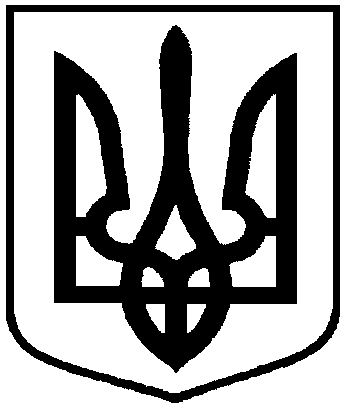 РОЗПОРЯДЖЕННЯМІСЬКОГО ГОЛОВИм. Суми На виконання Указу Президента України від 14.10.2014 № 806/2014 «Про День захисника України», розпорядження голови Сумської обласної державної адміністрації від 03.10.2019 № 532-ОД «Про відзначення в Сумській області у 2019 році Дня захисника України», з метою вшанування мужності та героїзму захисників незалежності і територіальної цілісності України, збереження та розвитку національних військових традицій, сприяння подальшому зміцненню патріотичного духу у суспільстві, належного відзначення Дня захисника України, керуючись пунктом 20 частини 4 статті 42 Закону України «Про місцеве самоврядування в Україні»:1. Провести заходи з відзначення у 2019 році Дня захисника України (додаток 1).2. Відділу з питань взаємодії з правоохоронними органами та оборонної роботи Сумської міської ради (Кононенко С.В.), Сумському відділу поліції           ГУНП в Сумській області (Карабута П.І.), управлінню патрульної поліції в Сумській області ДПП (Калюжний О.О.) у межах повноважень забезпечити публічну безпеку та порядок під час проведення заходів.3. Управлінню патрульної поліції в Сумській області ДПП України (Калюжний О.О.), Сумському відділу поліції ГУНП в Сумській області (Карабута П.І.), у межах повноважень забезпечити безпеку дорожнього руху під час проведення заходів згідно з додатком 2.4. Департаменту фінансів, економіки та інвестицій Сумської міської ради (Липова С.А.) забезпечити фінансування за КПКВК 0210180 «Інша діяльність у сфері державного управління» згідно з кошторисом (додаток 3).5. Відділу бухгалтерського обліку та звітності Сумської міської ради (Костенко О.А.) здійснити відповідні розрахунки згідно з наданими рахунками.6. Організацію виконання розпорядження покласти на заступників міського голови згідно з розподілом обов’язків. Міський голова	О.М. ЛисенкоКохан 700-561Розіслати: згідно зі спискомДодаток 1до розпорядження міського голови                                       від  04.10.2019  № 347-Р ЗАХОДИ       щодо відзначення у 2019 році Дня захисника України	Директор департаменту комунікацій 	      та інформаційної політики                                                                      А.І. КоханДодаток 2до розпорядження міського головивід    04.10.2019    № 347-Р Заходиз організації дорожнього руху на окремих вулицях та площах м. Суми під час проведення заходів з відзначення Дня захисника України 11 жовтня 2019 рокуОбмежити рух транспорту:11 жовтня 2019 року:1.1. в період з 09:50 до завершення заходу послідовно за маршрутом руху святкової колони:- по вулиці Г. Кондратьєва (від Меморіального комплексу пам’яті 123 воїнам-інтернаціоналістам, які загинули в Республіці Афганістан у період з 1979 по 1989 роки) до перехрестя «вул. 20 років Перемоги –
вул. Г. Кондратьєва», по вул. 20 років Перемоги від перехрестя «вул. 20 років Перемоги – вул. Г. Кондратьєва» до перехрестя «вул. 20 років Перемоги – вул. Петропавлівська», по вул. Петропавлівській від перехрестя
«вул. 20 років Перемоги – вул. Петропавлівська» до перехрестя
«вул. Петропавлівська – вул. Богдана Хмельницького», по вул. Богдана Хмельницького від перехрестя «вул. Петропавлівська – вул. Богдана Хмельницького» до перехрестя «вул. Богдана Хмельницького –
вул. Г. Кондратьєва», по вул. Г. Кондратьєва від перехрестя
«вул. Г. Кондратьєва – вул. 20 років  Перемоги» до перехрестя
«вул. Г. Кондратьєва – пров. Академічний», по пров. Академічному від перехрестя «вул. Г. Кондратьєва – пров. Академічний» до перехрестя    «пров. Академічний – вул. Гагаріна» по вул. Гагаріна від перехрестя      «пров. Академічний – вул. Гагаріна» до перехрестя «вул. Гагаріна – Покровська площа – вул. Героїв Сумщини»;1.2. в період з 10.00 до 14.00:- по проїзду по Покровській площі від перехрестя «вул. Гагаріна – Покровська площа» до перехрестя «Покровська площа – вул. Петропавлівська» (парад військової техніки). Директор департаменту комунікаційта інформаційної політики			  			        А.І. Кохан             Додаток 3 до розпорядження міського головивід   04.10.2019    № 347-Р Кошторис витрат на організацію заходів з відзначення у 2019 році Дня захисника УкраїниДиректор департаменту комунікаційта інформаційної політики			  			        А.І. КоханНачальник відділу організаційно-кадрової роботи					        А.Г. АнтоненкоНачальник відділу бухгалтерського обліку та звітності, головний бухгалтер                                                    О.А. Костенковід 04.10.2019 № 347-Р Про відзначення у 2019 році Дня захисника УкраїниНазва заходуЧасМісце проведенняВідповідальні Покладання квітів:- до пам’ятного знаку на честь бійців, загиблих у зоні АТО, та монументу уродженцям Сумщини, які загинули в Афганській війні;- до братської могили «Мати-Батьківщина»,  Меморіалу воїнам Війська Польського та пам’ятного знаку воїнам, загиблим у зоні АТО;- до пам’ятного знаку  Героям Небесної Сотні;- до Меморіального комплексу «Вічна Слава»11 жовтня10:0010:3010:5011:00вул. Г. Кондратьєвавул. 20 років Перемогисквер Героїв Небесної Сотнівул. Г. Кондратьєвауправління з господарських тазагальних питань; відділи: організаційно-кадрової роботи, з питань взаємодії з правоохоронними органами та оборонної роботи; департамент комунікацій та інформаційної політики Урочистості «Зі святом мужності й відваги!»:- виставка військової техніки;- демонстрація стрілецької   зброї та засобів захисту;- виступ духового оркестру;- польова кухня.11 жовтняз 11:00пл. Театральнавідділи: культури, з питань взаємодії з правоохоронними органами та оборонної роботи, організаційно-кадрової роботи, торгівлі, побуту та захисту прав споживачів; управління освіти і науки; КОРП «Дрібнооптовий»  Урочисті заходи до Дня захисника України11 жовтня13:00театрім. М.С. Щепкінауправління культури Сумської ОДА, відділ організаційно-кадрової роботиКонцерти за участю військового оркестру 27-ї реактивної артилерійської бригади у мікрорайонах міста8 жовтня17:00«Наш маркет»пр. Курськийвідділ культуриКонцерти за участю військового оркестру 27-ї реактивної артилерійської бригади у мікрорайонах міста9 жовтня17:00ТЦ «Атріум»пр. М Лушпивідділ культуриКонцерти за участю військового оркестру 27-ї реактивної артилерійської бригади у мікрорайонах міста10 жовтня17:00магазин «Кошик»вул. Г.Кондратьєвавідділ культуриСвяткова концертна програма до Дня захисника України14 жовтня12:00обласна філармоніяуправління культури Сумської ОДАНадання матеріальної допомоги особам з інвалідністю з числа учасників АТОдо 14 жовтнядепартамент соціального захисту населення Відкритий міський фестиваль національно-патріотичного виховання молоді «Сильні духом»11 жовтня16:00спортивний комплекс «Олімп»відділ у справах молоді та спортуВідкритий чемпіонат міста з літнього біатлону12-13 жовтняз 10:00урочище Токарі (лижна база «Динамо»)відділ у справах молоді та спортуВідкритий чемпіонат міста зі спортивного пішохідного туризму12-13 жовтняз 09:00база відпочинку «Зелений гай»відділ у справах молоді та спортуТурнір з лазертагу14 жовтня09:00дитячий парк «Казка»відділ у справах молоді та спортуВідкритий Кубок міста з міні футболу серед хлопчиків 2008-2010 років народження15-17 жовтнядитячий парк «Казка»відділ у справах молоді та спортуТиждень військово-патріотичного виховання10 жовтня12:00заклади загальної середньої освітиуправління освіти і наукиВійськово-патріотичний захід «Юний захисник»7-11 жовтняспортивний комплекс «Олімп»управління освіти і наукиРобота тематичних виставок у шкільних бібліотеках, тематичних експозицій у шкільних музейних об’єднаннях9 жовтня13:00заклади загальної середньої освітиуправління освіти і наукиМіський конкурс творчих робіт, присвячений захисникам Вітчизнипротягом жовтняІМЦуправління освіти і наукиТематичні інформаційно-масові заходи в закладах  культуридо 11 жовтнябібліотеки міставідділ культури Святкове оформлення міста, проведення робіт з благоустрою та підтримання належного санітарного стану місць проведення заходів11 жовтнямісця проведення масових заходівдепартамент інфраструктури міста, управління «Інспекція з благоустрою міста Суми», КП «Спецкомбінат»,КП «Зеленбуд», КП «Шляхрембуд»Забезпечення медичного супроводу заходів з нагоди Дня захисника Українипротягом жовтнямісця проведення масових заходіввідділ охорони здоров’яЗабезпечення анонсування та висвітлення проведення заходів до Дня захисника України в ЗМІдо 8 жовтнядепартамент комунікацій та інформаційної політики№ з/пСтатті витрат, передбачених за КПКВК 0210180 «Інша діяльність у сфері державного управління» на виконання міської «Програми фінансового забезпечення відзначення на території міста державних, професійних свят, ювілейних дат та інших подій на 2017-2019 роки» завдання 1. «Забезпечення виконання чинного законодавства щодо відзначення державних, професійних свят, ювілейних дат та пам’ятних днів державного, регіонального та місцевого значення»:«Придбання квіткової продукції для забезпечення покладань»Розмір витрат, грн.КЕКВ 2210 «Предмети, матеріали, обладнання та інвентар»1Квіткова продукція:- квітковий мікс – 650 грн.;- 5 букетів*350,00 грн.= 1 750,00 грн.;- квіти розсипом 150 шт.*15,00 грн.= 2 250,00 грн. 4 650,00РАЗОМ:4 650,00